                               Curriculum-Vitae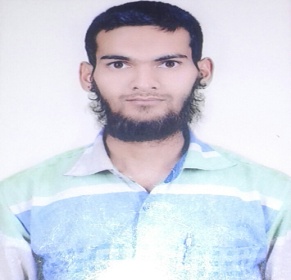 Name: NOORUL NOORUL.373373@2freemail.com Visa Status: Visit Visa (EXP-09 Nov 2017)	Position Applied :  Safety Officer/Supervisor OBJECTIVEA challenging and rewarding position in a dynamic and simulating concern, that provides career development and which will enhance my capabilities, so that I contribute my best to the concern I work for.EXPERIENCE SUMMARY Total Experience of 4.5 years.During this period I have worked as a Safety Officer. I got the opportunity to work with good MNC’s.The development of Health & Safety Culture Awareness and ensuring compliance with the regional & international HSE standards, Contract documents and local regulation. Proactive & Reactive Monitoring. Site scheduled inspections & internal audits. updating & analyzing records of the Accident/ Incidents Data & Investigations. Ensuring & monitoring the implementation of Best Construction & environmental Practices in terms of Health, Safety & Environment. EDUCATIONAL QUALIFICATIONSDiploma in Civil engineering from government polytechnic, Jhansi, Up.B.A from Yashwantrao Chavan University affiliated with UGC Nasik, MS.Diploma in Fire and Safety Engineering from Intership technologies institute, approved by govt. Of Hyderabad ISO 9001:2008Certification in health, Safety and Environment.Certification in construction safety Iosh (Managing Safely) Nebosh (Health Safety at Work)Member of Fire Safe Asia ComputerSkillMS-CIT(Maharahtra state certificate in information technology)TECHNICAL SkillPTW (permit to work)Safety Tool Box Talk Use of PPEs Training & Manual HandlingWorking at Height & Scaffolding SafetyHeavy Equipment & Lifting SafetyHot Work Safety i.e. ( Welding, Cutting, Fabrication & Modification )EXPERIENCE RECORD1-Last Company worked              Name :- Metec design and construction engineers Pvt Ltd, Chennai, India.                                         Designation:- Safety Officer     Client: - AVL India ltd     Project: - Cummins generator plant,Kothrud, pune.     Duration: - 01st Aug 2016 to 05th Jan 20172- Company                      Name :- Nagarjuna Construction Company Ltd.Madhapur, hyderabad, India.                                                    Designation:- Safety Officer     Client:- shapoorji pallonji Co & LTD.     Project:- Building Construction      Duration:- 02nd   June 2014 to 30th  June 2016 3- Company                           Phoenix Contracting Company Jubli Hills, Hyderabad, India.                                                                        Designation:- Safety Supervisor     client:- B & R Construction     Project:- Roads/Excavation/Pipe line     Duration:- 6th May 2013 to 3rdMay 20144- Company             Worked as a Construction supervisor in S.R.Associates, Nanded(MS).    Duration:-  2nd   Feb 2010 to  30th Dec 2011Responsibilities Ensure to follow strictly clients work permits & PTW systems.Conduct employee’s safety orientation program. Conducting Tool Box Talk for all workers, supervisors and foreman.Active participation in meeting and preparing minutes of meeting.Correct unsafe conditions as reported.Follow up of HSE objectives and key performance indicators. Put necessary safety precaution before starting any job.Always remember the company's policy, which target zero accidents.Make sure that all the barrications and signage are proper manner. Make daily safety reports and submit to immediate supervisor.Daily routine check on site Elevated lifting and Hot work activities.Investigation of all the incidents, accidents and the near misses, reporting and keeping record.Ensure housekeeping is perfect as per client and company safety procedure.Ensure implementation of safe work procedures & job hazard analysis (JHA) .Monitoring compliance with occupational health standards and welfare arrangement.Conduct emergency drills & exercise.Take part in HSE meeting at corporate & project level.Ensure proper implementation of Tool Box Talk, Pre task briefing, heavy lift operations, Lifting plan, Erection works etc.Carry out daily Site inspection, PTW audits, PPE audits.PERSONAL DETAILSDate of Birth	:       02-03-1992Nationality	:       IndianMarital Status	:       SingleReligion                                    :      IslamHobbies                                    :       Reading news paper, follow safety norms                                                                                                                    Find Hazards, Observations   Language known                    :       English, Hindi, Urdu, MarathiDECLARATION	   I hereby declare that all the furnished details are true to best of my knowledge.